O B E C   V R A N O V Á   L H O T A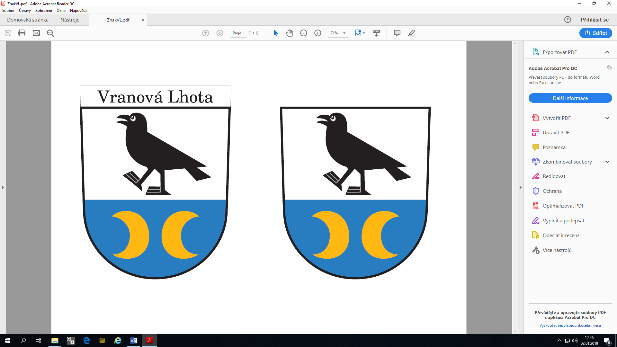 na základě Usnesení zastupitelstva obce Vranová Lhota ze dne 25. 08. 2021a v souladu s § 39, odst. 1, zákona č. 128/2000 Sb., ve znění pozdějších předpisůzveřejňujeZ Á M Ě R    O B C Ena pronájem části pozemku p.č. 145/8 (zahrada), o výměře 72 m2,  v k.ú. Vranová Lhota, za cenu 200,- Kč/rok.                                                                             Vychodilová Marie                                                                                starostka obceNa úřední desce a elektronické desce Obecního úřadu Vranová LhotaVyvěšeno: 26. 07. 2021Sejmuto: 23. 08. 2021